Le(s) formateur(s), certifie(nt) que 						n’a pas(1)suivi de manière assidue la formation à l’utilisation en sécurité des chariots automoteurs de manutention à conducteur porté.Barrer la cellule inutile 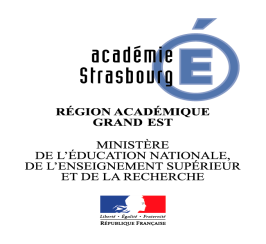 ATTESTATION DE FORMATION ÀLA CONDUITE DE CHARIOTS EN SÉCURITÉ (Contrôle en cours de formation)Photo dutitulairede l’attestationL’élève, l’apprenti ou le stagiaireL’établissement de formationà la théorie(nom et adresse)L’établissement de formationà la pratique de la conduite(nom et adresse)Nom : Prénom : Date de naissance :FormationsSuivi de manière assidue (1)Suivi de manière assidue (1)Visa du ou des formateur(s)Formation théoriqueOuiNonFormation pratique chariot catégorie 1A  R489 (CNAMTS)OuiNonFormation pratique chariot catégorie 3  R489 (CNAMTS)OuiNonFormation pratique chariot catégorie 5  R489 (CNAMTS)OuiNonDate : Cachet du/des établissement/sNom et visa du chef d’établissement